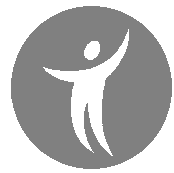 ΑΙΤΗΣΗ ΣΥΜΜΕΤΟΧΗΣ ΣΤΟ ΠΡΟΓΡΑΜΜΑ «YOUTH POWER»Όνομα Σχολικής Μονάδας:…………………………………………………….Ταχυδρομική Δ/νση Σχολικής Μονάδας Οδός :…………………………………………………  Αριθμός………  Πόλη……………………………………..Τηλέφωνο :………………….. Fax ……………...Ε-Mail:………………………………….Όνομα Διευθυντή/Διευθύντριας:…………………………………………….Όνομα Υπεύθυνου Εκπαιδευτικού:………………………………………….Τάξη: ……..     Τμήμα  :………  Αρ. Μαθητών :………Ημερομηνία…………………                                                                                                                       Ο/Η Αιτ………………                                                                                     (Υπογραφή)